COMMUNITIES & EDUCATION DIRECTORATE  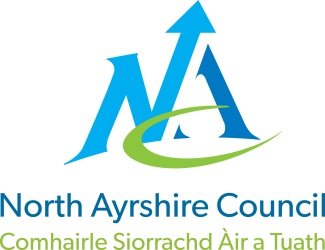 Executive Director: Audrey Sutton Cunninghame House, Irvine KA12 8EETel: 01294 310000 www.north-ayrshire.gov.uk {Date}Auchenharvie Academy, Head Teacher: Calum Johnston BED (Hons)Saltcoats Rd, Stevenston, KA20 3JWTelephone: 01294 605156 E-mail: auchenharvie@ea.n-ayrshire.sch.ukDate: 21st September 2023Dear Parent / Carer,I write to you to provide further information in regards to the pending strikes which are scheduled for next week – Tuesday 26th, Wednesday 27th and Thursday 28th September, and which will result in our school building not being open to pupils.It is with regret that these strikes will further impact the educational provision we offer particularly in light of the days already lost to the Legionella outbreak at the start of the school term.I know that my colleagues at North Ayrshire Council have already communicated the details surrounding the strikes to you all (please see link below) so this communication is a follow up to clarify the arrangements in a school context.https://www.north-ayrshire.gov.uk/Documents/EducationalServices/industrial-action-unison-parent-carers-information.pdfArrangements for pupils in S1/2/3.Pupils in S1/2/3 will be provided with work by their class teachers to complete at home over the three strike days. They will be given work by each of the teachers they have on their timetable over the three days. The work will be issued in one of three ways:Physical copies may be handed out before school closes on Monday 25th September for pupils to complete at home.Work may be emailed to pupils using GLOW email accounts.Work may be uploaded to TEAMS for pupils to access from home.I have instructed all teachers to speak to pupils this week about how work will be distributed for each subject. Pupils are asked to complete all work set for them and to return it to their teachers using the same method that it was issued. 
Please note that if it is easier for paper copies of work to be issued then pupils should speak directly to their teachers to access this work. Equally, if pupils require stationary packs to help with home learning then they should speak to Mrs Hopton, PT Family Learning and Equity.Class teachers have been asked to ensure that the work set for pupils is as close to the work they would be undertaking if they were in school during these three days.Arrangements for pupils in S4/5/6.Pupils in S4/5/6 will also be provided with work in the same methods as highlighted above.All of the same information provided above is equally applicable to senior phase pupils.The only difference between senior phase pupils as compared to junior school pupils is that class teachers will be available for each timetabled period to provide help, feedback and support to pupils over the course of the three days. This will be done remotely using the email system and Microsoft Teams and pupils will be made aware of this before school closes on Monday 25th September.I strongly encourage all pupils to complete all of the work set for them to avoid creating any gaps in learning and I appreciate your support in helping pupils to do this.I would like to conclude by thanking you all again for your patience and understanding during these challenging times and, like you, I hope that this matter can be resolved very soon for the good of our pupils and the continuity of their education.Yours sincerely,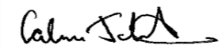 Calum JohnstonHead Teacher {Name}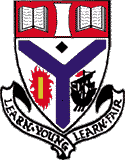 